FCCRA RANCH RIDING/REINING 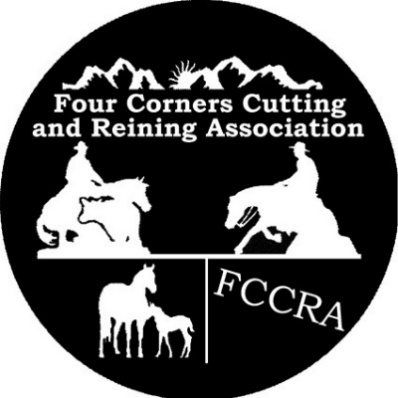             TECHNIQUES CLINIC          With Alex SpencerSaturday, August 17, 20199 am to 4 pmSauls Creek Stables3113 CR 527, Bayfield, COEntry Form